РОССИЙСКАЯ ФЕДЕРАЦИЯКОСТРОМСКАЯ ОБЛАСТЬСОВЕТ ДЕПУТАТОВГородского поселения город МакарьевМакарьевского муниципального района		РЕШЕНИЕ № 374                            30 августа 2016 годаОб утверждении Порядка рассмотрения Советом  депутатов городского поселения город Макарьев Макарьевского муниципального района Костромской области проектов муниципальных программ городского поселения город Макарьев Макарьевского муниципального района и предложений о внесении изменений в муниципальные программы городского поселения город Макарьев Макарьевского муниципального районаВ соответствии со статьей 179 Бюджетного кодекса Российской Федерации, Совет депутатов городского поселения город Макарьев второго созыва РЕШИЛ:1. Утвердить прилагаемый Порядок рассмотрения Советом депутатов городского поселения город Макарьев Макарьевского муниципального района Костромской области проектов муниципальных программ городского поселения город Макарьев Макарьевского муниципального района и предложений о внесении изменений в муниципальные программы городского поселения город Макарьев Макарьевского муниципального района.2. Настоящее решение вступает в силу со дня опубликования в печатном издании «Городские новости».Временно исполняющий полномочия                             Председатель Совета депутатов       Главы городского поселения город                                   Макарьев                                                                Д. КОСОВАНОВ                                                                Н. МОКИНАПриложение  к решению Совета депутатов городского поселения город Макарьев от 30.08.2016 № 374Порядокрассмотрения Советом  депутатов городского поселения город Макарьев Макарьевского муниципального района Костромской области проектов муниципальных программ городского поселения город Макарьев Макарьевского муниципального района и предложений о внесении изменений в муниципальные программы городского поселения город Макарьев Макарьевского муниципального районаСтатья 1. Общие положения1. Порядок рассмотрения Советом депутатов городского поселения город Макарьев Макарьевского муниципального района Костромской области (далее – Совет депутатов городского поселения город Макарьев) проектов муниципальных программ городского поселения город Макарьев Макарьевского муниципального района (далее – городское поселение город Макарьев) и предложений о внесении изменений в муниципальные программы городского поселения город Макарьев (далее - Порядок) разработан в целях реализации права Совета депутатов, предусмотренного статьей 179 Бюджетного кодекса Российской Федерации, и определяет процедуру рассмотрения Советом депутатов городского поселения город Макарьев проектов муниципальных программ городского поселения город Макарьев и предложений о внесении изменений в муниципальные программы городского поселения город Макарьев (далее - муниципальные программы и предложения о внесении изменений в муниципальные программы).2. Муниципальные программы и предложения о внесении изменений в муниципальные программы до их утверждения администрацией городского поселения город Макарьев подлежат рассмотрению Советом депутатов городского поселения город Макарьев.3. На рассмотрение в Совет депутатов городского поселения город Макарьев не вносятся предложения о внесении изменений в муниципальные программы, предусматривающие юридико-технические правки, не влекущие изменения ресурсного обеспечения реализации муниципальных программ.Статья 2. Направление проектов муниципальных программ и предложений о внесении изменений в муниципальные программы в Совет депутатов городского поселения город Макарьев, регистрация проектов муниципальных программ и предложений о внесении изменений в муниципальные программы в Совете депутатов городского поселения город Макарьев 1. Проект муниципальной программы или предложения о внесении изменений в муниципальную программу направляются администрацией городского поселения город Макарьев Макарьевского муниципального района (далее – администрация городского поселения город Макарьев) с сопроводительным письмом в Совет депутатов городского поселения город Макарьев.Вместе с проектом муниципальной программы или предложениями о внесении изменений в муниципальную программу должны быть представлены:1) пояснительная записка;2) финансово-экономическое обоснование, содержащее расчеты объемов расходов на реализацию мероприятий муниципальной программы;3) заключение Контрольно-счетного органа городского поселения город Макарьев Макарьевского муниципального района по результатам проведения финансово-экономической экспертизы проекта муниципальной программы или предложений о внесении изменений в муниципальную программу.2. Днем внесения проекта муниципальной программы или предложений о внесении изменений в муниципальную программу в Совет депутатов городского поселения город Макарьев считается день их регистрации в Совете депутатов городского поселения город Макарьев.Статья 3. Подготовка к рассмотрению и рассмотрение Советом депутатов городского поселения город Макарьев проектов муниципальных программ и предложений о внесении изменений в муниципальные программы1. Глава городского поселения город Макарьев Макарьевского муниципального района (далее - глава городского поселения город Макарьев) в течение одного рабочего дня, следующего за днем внесения в Совет депутатов городского поселения город Макарьев проекта муниципальной программы или предложений о внесении изменений в муниципальную программу, направляет проект муниципальной программы или предложения о внесении изменений в муниципальную программу для рассмотрения в постоянную комиссию, к вопросам ведения которой относятся вопросы, предлагаемые к регулированию муниципальной программой или предложениями о внесении изменений в муниципальную программу (далее - профильная комиссия) и в постоянную комиссию, к вопросам ведения которой относятся вопросы экономики и финансов (далее - комиссия по экономике, налогам, бюджету и предпринимательству). В случае, если профильной комиссией является комиссия по экономике, налогам, бюджету и предпринимательству проект муниципальной программы или предложения о внесении изменений в муниципальную программу направляются в комиссию по экономике, налогам, бюджету и предпринимательству.2. Рассмотрение проекта муниципальной программы или предложения о внесении изменений в муниципальную программу проводится с участием представителей администрации городского поселения город Макарьев и Контрольно-счетного органа городского поселения город Макарьев.Депутаты Совета депутатов, не входящие в состав профильной комиссии и (или) комиссии по экономике, налогам, бюджету и предпринимательству, в обязательном порядке уведомляются профильной комиссией о времени и месте рассмотрения проекта муниципальной программы или предложений о внесении изменений в муниципальную программу.Депутаты Совета депутатов вправе направить в профильную комиссию и (или) в комиссию по экономике, налогам, бюджету и предпринимательству свои предложения в проект муниципальной программы или предложения о внесении изменений в муниципальную программу не позднее дня, предшествующего дню рассмотрения проекта муниципальной программы или предложений о внесении изменений в муниципальную программу.3. В ходе рассмотрения проекта муниципальной программы или предложений о внесении изменений в муниципальную программу профильной комиссией (в случае, если профильной комиссией не является комиссия по экономике, налогам, бюджету и предпринимательству) оцениваются:1) соответствие задач, намеченных к решению в рамках муниципальной программы, приоритетам социально-экономического развития городского поселения город Макарьев и полномочиям органов местного самоуправления городского поселения город Макарьев;2) результативность предлагаемых мероприятий;3) ожидаемые результаты от реализации муниципальной программы или предложений о внесении изменений в муниципальную программу.4. В ходе рассмотрения проекта муниципальной программы или предложений о внесении изменений в муниципальную программу комиссией по экономике, налогам, бюджету и предпринимательству оценивается возможность финансового обеспечения реализации мероприятий муниципальной программы или предложений о внесении изменений в муниципальную программу.5. В случае, если профильной комиссией является комиссия по экономике, налогам, бюджету и предпринимательству, в ходе рассмотрения проекта муниципальной программы или предложений о внесении изменений в муниципальную программу оцениваются:1) соответствие задач, намеченных к решению в рамках муниципальной программы, приоритетам социально-экономического развития городского поселения город Макарьев и полномочиям органов местного самоуправления городского поселения город Макарьев;2) результативность предлагаемых мероприятий;3) возможность финансового обеспечения реализации мероприятий муниципальной программы или предложений о внесении изменений в муниципальную программу;4) ожидаемые результаты от реализации муниципальной программы или предложений о внесении изменений в муниципальную программу.6. Профильная комиссия с учетом мнения депутатов Совета депутатов, в том числе не входящих в состав профильной комиссии, и комиссия по экономике, налогам, бюджету и предпринимательству, по итогам рассмотрения проекта муниципальной программы или предложений о внесении изменений в муниципальную программу принимают одно из следующих решений, рекомендующее администрации городского поселения город Макарьев:1) утвердить муниципальную программу или внести предложенные изменения в муниципальную программу;2) утвердить муниципальную программу или внести предложенные изменения в муниципальную программу с учетом замечаний и предложений по проекту муниципальной программы или предложений о внесении изменений в муниципальную программу;3) не утверждать муниципальную программу или не вносить изменения в муниципальную программу.7. Профильная комиссия и (или) комиссия по экономике, налогам, бюджету и предпринимательству, направляют решение(я) комиссии(й) главе городского поселения город Макарьев не позднее трех рабочих дней со дня принятия решения(й).8. Глава городского поселения город Макарьев направляет решения профильной комиссии и (или) комиссии по экономике, налогам, бюджету и предпринимательству в администрацию городского поселения город Макарьев в течение одного рабочего дня, следующего за днем поступления решений профильной комиссии и (или) комиссии по экономике и финансам.Статья 4. Заключительные положенияУтвержденные муниципальная программа или предложения о внесении изменений в муниципальную программу с информацией о результатах рассмотрения решений профильной комиссии и (или) комиссии по экономике, налогам, бюджету и предпринимательству, принятых в соответствии со статьей 3 настоящего Порядка, в течение 3 рабочих дней со дня утверждения муниципальной программы или предложений о внесении изменений в муниципальную программу направляются администрацией городского поселения город Макарьев в Совет депутатов городского поселения город Макарьев.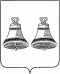 